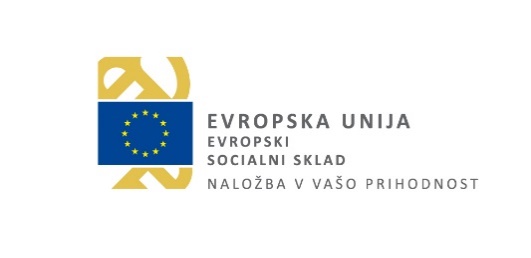 ŠOLSKE POTREBŠČINEDELOVNA ZVEZKA dobijo učenci septembra v šoli:KAJ UČENCI/KE ŠE POTREBUJEJO? 
1 mali zvezek TAKO LAHKO; karo  (MAT)1 mali črtast zvezek TAKO LAHKO;  razmik med črtami (SLJ)1 A4 črtasti ABC zvezek Lili in Bine z velikimi tiskanimi črkami (SLJ)2 velika brezčrtna zvezka 1 mali brezčrtni zvezek; 40 listni (GUM)peresnica: 2 navadna svinčnika (priporočamo trikotne) HB, šilček, veliko lepilo v stiku (ne tekoče); barvice (kvalitetne)
šolski copati (nedrseči)vrečka iz blaga za copate z vrvico za obešanje
majica in kratke hlače za šport v vrečki iz blaga z vrvico za obešanje
zaščitna obleka za likovno vzgojo (stara ponošena majica)prazna kartonasta mapa A3 format za risalne liste oljni pasteli (priporočamo Adel)
vodene barvice (priporočamo Aero)
kvalitetne škarje za vse materialekolaž papir (priporočamo kolaž papir avtorice Tonke Tacol - 68 listni)
flomastri kartonasta mapa A4 formatšolska torba IZBIRNI PREDMET angleščina: mali črtani zvezek Vse potrebščine (tudi posamezne barvice, svinčniki, flomastri, škarje) naj bodo čitljivo podpisane z velikimi tiskanimi črkami. 
  
Naslednje potrebščine bo naročila šola: leseno ravnilo s šablono, risalne liste, plastelin, osnovne tempera barve, čopiče, univerzalno lepilo, barvne krede za asfalt, glino. Starši jih boste plačali po položnicah. 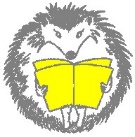 Osnovna šola 8 talcev LogatecNotranjska cesta 31370 Logatec2020/21        1. R6,00M. Kramarič, M. Kern, M. Pipan: Lili in Bine 1, DELOVNI ZVEZEK ZA OPISMENJEVANJE.  1. delRokus Klett383-107-592-793314,00Lili in Bine NOVI PRIJATELJI, matematika 1: SAMOSTOJNI delovni zvezek za matematiko v 1. razredu OŠ, 3 deliRokus Klett978-961-271-9357